Mid-Unit 1 Skills Practice: QuadraticsExampleFactor.Factor.  Factor.  ExampleFactor.Factor.  Factor.  ExampleFactor.3First, split -8x into two numbers that multiply to equal the first (+4) times the last (+3), and also add up to -8xFactor.  Factor.  ExampleFactor.3First, split -8x into two numbers that multiply to equal the first (+4) times the last (+3), and also add up to -8xFactor.  Factor.  ExampleFill in the first and second differences, and identify the function as either linear or quadratic.Function type: _________________________Fill in the first and second differences, and identify the function as either linear or quadratic.Function type: _________________________Fill in the first and second differences, and identify the function as either linear or quadratic.Function type: _________________________ExampleFill in the first and second differences, and identify the function as either linear or quadratic.Function type: _________________________Fill in the first and second differences, and identify the function as either linear or quadratic.Function type: _________________________Fill in the first and second differences, and identify the function as either linear or quadratic.Function type: _________________________ExampleThe axis of symmetry is Determine the vertex.The axis of symmetry is Determine the vertex.The axis of symmetry is Determine the vertex.ExampleThe axis of symmetry is Determine the vertex.The axis of symmetry is Determine the vertex.The axis of symmetry is Determine the vertex.ExampleThe axis of symmetry is Determine the vertex.The axis of symmetry is Determine the vertex.The axis of symmetry is Determine the vertex.ExampleThe axis of symmetry is Determine the vertex.The axis of symmetry is Determine the vertex.The axis of symmetry is Determine the vertex.Examplea.) Write the quadratic in factored form.b.) Identify whether the parabola opens upward or downward.  c.)Identify the x-intercepts.a.) Write the quadratic in factored form.b.) Identify whether the parabola opens upward or downward.  c.)Identify the x-intercepts.a.) Write the quadratic in factored form.b.) Identify whether the parabola opens upward or downward.  c.)Identify the x-intercepts.Examplea.) Write the quadratic in factored form.b.) Identify whether the parabola opens upward or downward.  c.)Identify the x-intercepts.a.) Write the quadratic in factored form.b.) Identify whether the parabola opens upward or downward.  c.)Identify the x-intercepts.a.) Write the quadratic in factored form.b.) Identify whether the parabola opens upward or downward.  c.)Identify the x-intercepts.ExampleExampleExample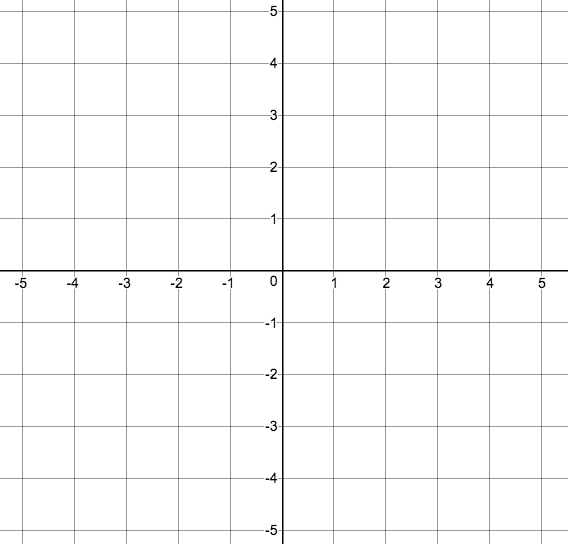 a.) Determine and plot the y-interceptb.) Write the function in factored form.c.) Determine and plot the x-interceptsd.) Determine the axis of symmetrye.) Determine the vertexf.) Graph the vertexg.) Graph the curve.a.) Determine and plot the y-interceptb.) Write the function in factored form.c.) Determine and plot the x-interceptsd.) Determine the axis of symmetrye.) Determine the vertexf.) Graph the vertexg.) Graph the curve.a.) Determine and plot the y-interceptb.) Write the function in factored form.c.) Determine and plot the x-interceptsd.) Determine the axis of symmetrye.) Determine the vertexf.) Graph the vertexg.) Graph the curve.Examplea.) Determine and plot the y-interceptb.) Write the function in factored form.c.) Determine and plot the x-interceptsd.) Determine the axis of symmetrye.) Determine the vertexf.) Graph the vertexg.) Graph the curve.a.) Determine and plot the y-interceptb.) Write the function in factored form.c.) Determine and plot the x-interceptsd.) Determine the axis of symmetrye.) Determine the vertexf.) Graph the vertexg.) Graph the curve.a.) Determine and plot the y-interceptb.) Write the function in factored form.c.) Determine and plot the x-interceptsd.) Determine the axis of symmetrye.) Determine the vertexf.) Graph the vertexg.) Graph the curve.